PROFESSORAS: ALESSANDRA - ALINESEMANA DE 30/11 A 04/12SEQUÊNCIA DIDÁTICA MÊS DE DEZEMBROLEITURA, PALAVRAS E FRASES1) RESOLVA AS OPERAÇÕES: 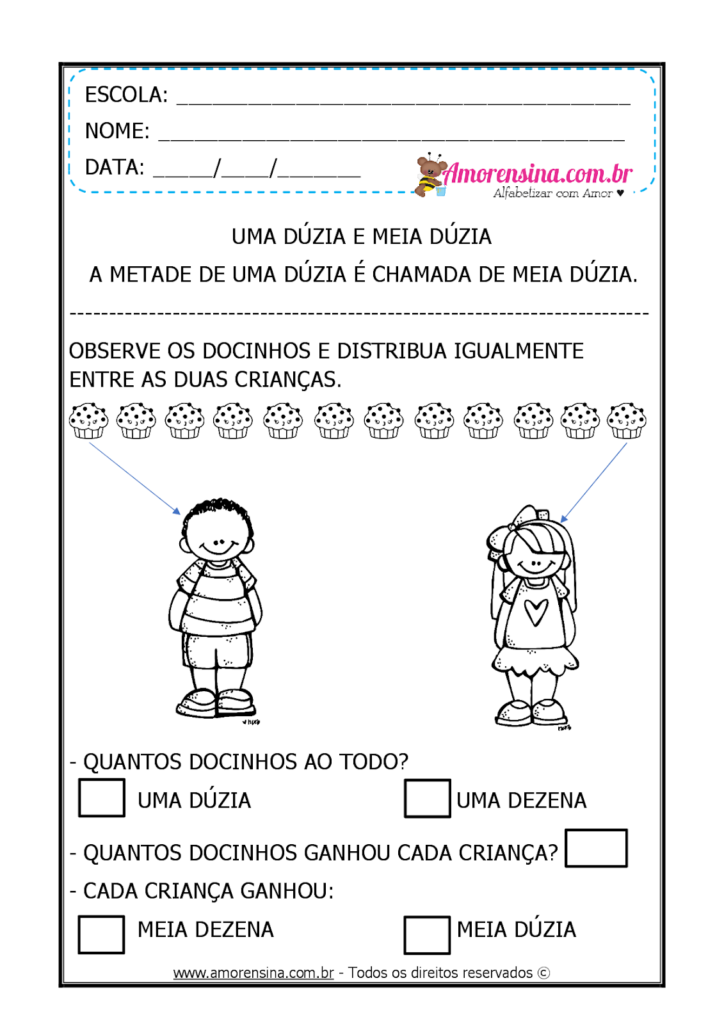 2) FAÇA O QUE SE PEDE:3) ESCREVA OS NÚMEROS EM ORDEM DE  1 A 50.___________________________________________________________________________________________________________________________________________________________________________________________________________________________________________________________________________________________________________________________________________________________________________________ESCOLA MUNICIPAL DE EDUCAÇÃO BÁSICA ALFREDO GOMES.DIRETORA: IVÂNIA NORA.ASSESSORA PEDAGÓGICA: SIMONE ANDRÉA CARL.ASSESSORA TÉCNICA ADM.: TANIA N. DE ÁVILA.PROFESSORA: ALESSANDRA - ALINEDISCIPLINA: MATEMÁTICACATANDUVAS – SCANO 2020-TURMA 